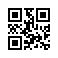 Strana:  1 z Strana:  1 z Strana:  1 z 11111Odběratel:Odběratel:Odběratel:Odběratel:Odběratel:Odběratel:Historický ústav AV ČR, v.v.i.
Prosecká 809/76
190 00 PRAHA 9
Česká republikaHistorický ústav AV ČR, v.v.i.
Prosecká 809/76
190 00 PRAHA 9
Česká republikaHistorický ústav AV ČR, v.v.i.
Prosecká 809/76
190 00 PRAHA 9
Česká republikaHistorický ústav AV ČR, v.v.i.
Prosecká 809/76
190 00 PRAHA 9
Česká republikaHistorický ústav AV ČR, v.v.i.
Prosecká 809/76
190 00 PRAHA 9
Česká republikaHistorický ústav AV ČR, v.v.i.
Prosecká 809/76
190 00 PRAHA 9
Česká republikaHistorický ústav AV ČR, v.v.i.
Prosecká 809/76
190 00 PRAHA 9
Česká republikaHistorický ústav AV ČR, v.v.i.
Prosecká 809/76
190 00 PRAHA 9
Česká republikaHistorický ústav AV ČR, v.v.i.
Prosecká 809/76
190 00 PRAHA 9
Česká republikaHistorický ústav AV ČR, v.v.i.
Prosecká 809/76
190 00 PRAHA 9
Česká republikaHistorický ústav AV ČR, v.v.i.
Prosecká 809/76
190 00 PRAHA 9
Česká republikaHistorický ústav AV ČR, v.v.i.
Prosecká 809/76
190 00 PRAHA 9
Česká republikaPID:PID:PID:PID:PID:Odběratel:Odběratel:Odběratel:Historický ústav AV ČR, v.v.i.
Prosecká 809/76
190 00 PRAHA 9
Česká republikaHistorický ústav AV ČR, v.v.i.
Prosecká 809/76
190 00 PRAHA 9
Česká republikaHistorický ústav AV ČR, v.v.i.
Prosecká 809/76
190 00 PRAHA 9
Česká republikaHistorický ústav AV ČR, v.v.i.
Prosecká 809/76
190 00 PRAHA 9
Česká republikaHistorický ústav AV ČR, v.v.i.
Prosecká 809/76
190 00 PRAHA 9
Česká republikaHistorický ústav AV ČR, v.v.i.
Prosecká 809/76
190 00 PRAHA 9
Česká republikaHistorický ústav AV ČR, v.v.i.
Prosecká 809/76
190 00 PRAHA 9
Česká republikaHistorický ústav AV ČR, v.v.i.
Prosecká 809/76
190 00 PRAHA 9
Česká republikaHistorický ústav AV ČR, v.v.i.
Prosecká 809/76
190 00 PRAHA 9
Česká republikaHistorický ústav AV ČR, v.v.i.
Prosecká 809/76
190 00 PRAHA 9
Česká republikaHistorický ústav AV ČR, v.v.i.
Prosecká 809/76
190 00 PRAHA 9
Česká republikaHistorický ústav AV ČR, v.v.i.
Prosecká 809/76
190 00 PRAHA 9
Česká republikaPID:PID:PID:PID:PID:2411000724110007Odběratel:Odběratel:Odběratel:Historický ústav AV ČR, v.v.i.
Prosecká 809/76
190 00 PRAHA 9
Česká republikaHistorický ústav AV ČR, v.v.i.
Prosecká 809/76
190 00 PRAHA 9
Česká republikaHistorický ústav AV ČR, v.v.i.
Prosecká 809/76
190 00 PRAHA 9
Česká republikaHistorický ústav AV ČR, v.v.i.
Prosecká 809/76
190 00 PRAHA 9
Česká republikaHistorický ústav AV ČR, v.v.i.
Prosecká 809/76
190 00 PRAHA 9
Česká republikaHistorický ústav AV ČR, v.v.i.
Prosecká 809/76
190 00 PRAHA 9
Česká republikaHistorický ústav AV ČR, v.v.i.
Prosecká 809/76
190 00 PRAHA 9
Česká republikaHistorický ústav AV ČR, v.v.i.
Prosecká 809/76
190 00 PRAHA 9
Česká republikaHistorický ústav AV ČR, v.v.i.
Prosecká 809/76
190 00 PRAHA 9
Česká republikaHistorický ústav AV ČR, v.v.i.
Prosecká 809/76
190 00 PRAHA 9
Česká republikaHistorický ústav AV ČR, v.v.i.
Prosecká 809/76
190 00 PRAHA 9
Česká republikaHistorický ústav AV ČR, v.v.i.
Prosecká 809/76
190 00 PRAHA 9
Česká republikaPID:PID:PID:PID:PID:2411000724110007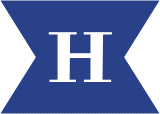 Historický ústav AV ČR, v.v.i.
Prosecká 809/76
190 00 PRAHA 9
Česká republikaHistorický ústav AV ČR, v.v.i.
Prosecká 809/76
190 00 PRAHA 9
Česká republikaHistorický ústav AV ČR, v.v.i.
Prosecká 809/76
190 00 PRAHA 9
Česká republikaHistorický ústav AV ČR, v.v.i.
Prosecká 809/76
190 00 PRAHA 9
Česká republikaHistorický ústav AV ČR, v.v.i.
Prosecká 809/76
190 00 PRAHA 9
Česká republikaHistorický ústav AV ČR, v.v.i.
Prosecká 809/76
190 00 PRAHA 9
Česká republikaHistorický ústav AV ČR, v.v.i.
Prosecká 809/76
190 00 PRAHA 9
Česká republikaHistorický ústav AV ČR, v.v.i.
Prosecká 809/76
190 00 PRAHA 9
Česká republikaHistorický ústav AV ČR, v.v.i.
Prosecká 809/76
190 00 PRAHA 9
Česká republikaHistorický ústav AV ČR, v.v.i.
Prosecká 809/76
190 00 PRAHA 9
Česká republikaHistorický ústav AV ČR, v.v.i.
Prosecká 809/76
190 00 PRAHA 9
Česká republikaHistorický ústav AV ČR, v.v.i.
Prosecká 809/76
190 00 PRAHA 9
Česká republikaSmlouva:Smlouva:Smlouva:Smlouva:Smlouva:X-003/22X-003/22X-003/22X-003/22X-003/22X-003/22X-003/22X-003/222411000724110007Historický ústav AV ČR, v.v.i.
Prosecká 809/76
190 00 PRAHA 9
Česká republikaHistorický ústav AV ČR, v.v.i.
Prosecká 809/76
190 00 PRAHA 9
Česká republikaHistorický ústav AV ČR, v.v.i.
Prosecká 809/76
190 00 PRAHA 9
Česká republikaHistorický ústav AV ČR, v.v.i.
Prosecká 809/76
190 00 PRAHA 9
Česká republikaHistorický ústav AV ČR, v.v.i.
Prosecká 809/76
190 00 PRAHA 9
Česká republikaHistorický ústav AV ČR, v.v.i.
Prosecká 809/76
190 00 PRAHA 9
Česká republikaHistorický ústav AV ČR, v.v.i.
Prosecká 809/76
190 00 PRAHA 9
Česká republikaHistorický ústav AV ČR, v.v.i.
Prosecká 809/76
190 00 PRAHA 9
Česká republikaHistorický ústav AV ČR, v.v.i.
Prosecká 809/76
190 00 PRAHA 9
Česká republikaHistorický ústav AV ČR, v.v.i.
Prosecká 809/76
190 00 PRAHA 9
Česká republikaHistorický ústav AV ČR, v.v.i.
Prosecká 809/76
190 00 PRAHA 9
Česká republikaHistorický ústav AV ČR, v.v.i.
Prosecká 809/76
190 00 PRAHA 9
Česká republika2411000724110007Historický ústav AV ČR, v.v.i.
Prosecká 809/76
190 00 PRAHA 9
Česká republikaHistorický ústav AV ČR, v.v.i.
Prosecká 809/76
190 00 PRAHA 9
Česká republikaHistorický ústav AV ČR, v.v.i.
Prosecká 809/76
190 00 PRAHA 9
Česká republikaHistorický ústav AV ČR, v.v.i.
Prosecká 809/76
190 00 PRAHA 9
Česká republikaHistorický ústav AV ČR, v.v.i.
Prosecká 809/76
190 00 PRAHA 9
Česká republikaHistorický ústav AV ČR, v.v.i.
Prosecká 809/76
190 00 PRAHA 9
Česká republikaHistorický ústav AV ČR, v.v.i.
Prosecká 809/76
190 00 PRAHA 9
Česká republikaHistorický ústav AV ČR, v.v.i.
Prosecká 809/76
190 00 PRAHA 9
Česká republikaHistorický ústav AV ČR, v.v.i.
Prosecká 809/76
190 00 PRAHA 9
Česká republikaHistorický ústav AV ČR, v.v.i.
Prosecká 809/76
190 00 PRAHA 9
Česká republikaHistorický ústav AV ČR, v.v.i.
Prosecká 809/76
190 00 PRAHA 9
Česká republikaHistorický ústav AV ČR, v.v.i.
Prosecká 809/76
190 00 PRAHA 9
Česká republikaČíslo účtu:Číslo účtu:Číslo účtu:Číslo účtu:Číslo účtu:2411000724110007Historický ústav AV ČR, v.v.i.
Prosecká 809/76
190 00 PRAHA 9
Česká republikaHistorický ústav AV ČR, v.v.i.
Prosecká 809/76
190 00 PRAHA 9
Česká republikaHistorický ústav AV ČR, v.v.i.
Prosecká 809/76
190 00 PRAHA 9
Česká republikaHistorický ústav AV ČR, v.v.i.
Prosecká 809/76
190 00 PRAHA 9
Česká republikaHistorický ústav AV ČR, v.v.i.
Prosecká 809/76
190 00 PRAHA 9
Česká republikaHistorický ústav AV ČR, v.v.i.
Prosecká 809/76
190 00 PRAHA 9
Česká republikaHistorický ústav AV ČR, v.v.i.
Prosecká 809/76
190 00 PRAHA 9
Česká republikaHistorický ústav AV ČR, v.v.i.
Prosecká 809/76
190 00 PRAHA 9
Česká republikaHistorický ústav AV ČR, v.v.i.
Prosecká 809/76
190 00 PRAHA 9
Česká republikaHistorický ústav AV ČR, v.v.i.
Prosecká 809/76
190 00 PRAHA 9
Česká republikaHistorický ústav AV ČR, v.v.i.
Prosecká 809/76
190 00 PRAHA 9
Česká republikaHistorický ústav AV ČR, v.v.i.
Prosecká 809/76
190 00 PRAHA 9
Česká republikaPeněžní ústav:Peněžní ústav:Peněžní ústav:Peněžní ústav:Peněžní ústav:2411000724110007Historický ústav AV ČR, v.v.i.
Prosecká 809/76
190 00 PRAHA 9
Česká republikaHistorický ústav AV ČR, v.v.i.
Prosecká 809/76
190 00 PRAHA 9
Česká republikaHistorický ústav AV ČR, v.v.i.
Prosecká 809/76
190 00 PRAHA 9
Česká republikaHistorický ústav AV ČR, v.v.i.
Prosecká 809/76
190 00 PRAHA 9
Česká republikaHistorický ústav AV ČR, v.v.i.
Prosecká 809/76
190 00 PRAHA 9
Česká republikaHistorický ústav AV ČR, v.v.i.
Prosecká 809/76
190 00 PRAHA 9
Česká republikaHistorický ústav AV ČR, v.v.i.
Prosecká 809/76
190 00 PRAHA 9
Česká republikaHistorický ústav AV ČR, v.v.i.
Prosecká 809/76
190 00 PRAHA 9
Česká republikaHistorický ústav AV ČR, v.v.i.
Prosecká 809/76
190 00 PRAHA 9
Česká republikaHistorický ústav AV ČR, v.v.i.
Prosecká 809/76
190 00 PRAHA 9
Česká republikaHistorický ústav AV ČR, v.v.i.
Prosecká 809/76
190 00 PRAHA 9
Česká republikaHistorický ústav AV ČR, v.v.i.
Prosecká 809/76
190 00 PRAHA 9
Česká republika24110007241100072411000724110007Dodavatel:Dodavatel:Dodavatel:Dodavatel:Dodavatel:Dodavatel:Dodavatel:2411000724110007DIČ:DIČ:DIČ:CZ67985963CZ67985963CZ67985963CZ67985963Dodavatel:Dodavatel:Dodavatel:Dodavatel:Dodavatel:Dodavatel:Dodavatel:2411000724110007DIČ:DIČ:DIČ:CZ67985963CZ67985963CZ67985963CZ67985963IČ:IČ:2419801324198013241980132419801324198013DIČ:DIČ:CZ24198013CZ24198013CZ24198013CZ24198013CZ24198013CZ241980132411000724110007IČ:IČ:IČ:67985963679859636798596367985963IČ:IČ:2419801324198013241980132419801324198013DIČ:DIČ:CZ24198013CZ24198013CZ24198013CZ24198013CZ24198013CZ241980132411000724110007IČ:IČ:IČ:679859636798596367985963679859632411000724110007IČ:IČ:IČ:679859636798596367985963679859632411000724110007IČ:IČ:IČ:6798596367985963679859636798596324110007241100072411000724110007Konečný příjemce:Konečný příjemce:Konečný příjemce:Konečný příjemce:Konečný příjemce:Konečný příjemce:Konečný příjemce:Konečný příjemce:Konečný příjemce:Konečný příjemce:241100072411000724110007241100072411000724110007Platnost objednávky do:Platnost objednávky do:Platnost objednávky do:Platnost objednávky do:Platnost objednávky do:Platnost objednávky do:Platnost objednávky do:Platnost objednávky do:31.12.202431.12.202431.12.202431.12.202431.12.2024Termín dodání:Termín dodání:Termín dodání:Termín dodání:Termín dodání:Termín dodání:Termín dodání:19.01.202419.01.202419.01.202419.01.202419.01.2024Forma úhrady:Forma úhrady:Forma úhrady:Forma úhrady:Forma úhrady:Forma úhrady:Forma úhrady:PříkazemPříkazemPříkazemPříkazemPříkazemForma úhrady:Forma úhrady:Forma úhrady:Forma úhrady:Forma úhrady:Forma úhrady:Forma úhrady:PříkazemPříkazemPříkazemPříkazemPříkazemForma úhrady:Forma úhrady:Forma úhrady:Forma úhrady:Forma úhrady:Forma úhrady:Forma úhrady:PříkazemPříkazemPříkazemPříkazemPříkazemTermín úhrady:Termín úhrady:Termín úhrady:Termín úhrady:Termín úhrady:Termín úhrady:Termín úhrady:Termín úhrady:Termín úhrady:Termín úhrady:Termín úhrady:Termín úhrady:Termín úhrady:Termín úhrady:Při fakturaci vždy uvádějte číslo objednávky.Žádáme Vás o vrácení potvrzené objednávky!Při fakturaci vždy uvádějte číslo objednávky.Žádáme Vás o vrácení potvrzené objednávky!Při fakturaci vždy uvádějte číslo objednávky.Žádáme Vás o vrácení potvrzené objednávky!Při fakturaci vždy uvádějte číslo objednávky.Žádáme Vás o vrácení potvrzené objednávky!Při fakturaci vždy uvádějte číslo objednávky.Žádáme Vás o vrácení potvrzené objednávky!Při fakturaci vždy uvádějte číslo objednávky.Žádáme Vás o vrácení potvrzené objednávky!Při fakturaci vždy uvádějte číslo objednávky.Žádáme Vás o vrácení potvrzené objednávky!Při fakturaci vždy uvádějte číslo objednávky.Žádáme Vás o vrácení potvrzené objednávky!Při fakturaci vždy uvádějte číslo objednávky.Žádáme Vás o vrácení potvrzené objednávky!Při fakturaci vždy uvádějte číslo objednávky.Žádáme Vás o vrácení potvrzené objednávky!Při fakturaci vždy uvádějte číslo objednávky.Žádáme Vás o vrácení potvrzené objednávky!Při fakturaci vždy uvádějte číslo objednávky.Žádáme Vás o vrácení potvrzené objednávky!Při fakturaci vždy uvádějte číslo objednávky.Žádáme Vás o vrácení potvrzené objednávky!Při fakturaci vždy uvádějte číslo objednávky.Žádáme Vás o vrácení potvrzené objednávky!Při fakturaci vždy uvádějte číslo objednávky.Žádáme Vás o vrácení potvrzené objednávky!Při fakturaci vždy uvádějte číslo objednávky.Žádáme Vás o vrácení potvrzené objednávky!Při fakturaci vždy uvádějte číslo objednávky.Žádáme Vás o vrácení potvrzené objednávky!Při fakturaci vždy uvádějte číslo objednávky.Žádáme Vás o vrácení potvrzené objednávky!Při fakturaci vždy uvádějte číslo objednávky.Žádáme Vás o vrácení potvrzené objednávky!Při fakturaci vždy uvádějte číslo objednávky.Žádáme Vás o vrácení potvrzené objednávky!Při fakturaci vždy uvádějte číslo objednávky.Žádáme Vás o vrácení potvrzené objednávky!Při fakturaci vždy uvádějte číslo objednávky.Žádáme Vás o vrácení potvrzené objednávky!Při fakturaci vždy uvádějte číslo objednávky.Žádáme Vás o vrácení potvrzené objednávky!Při fakturaci vždy uvádějte číslo objednávky.Žádáme Vás o vrácení potvrzené objednávky!Při fakturaci vždy uvádějte číslo objednávky.Žádáme Vás o vrácení potvrzené objednávky!Při fakturaci vždy uvádějte číslo objednávky.Žádáme Vás o vrácení potvrzené objednávky!Při fakturaci vždy uvádějte číslo objednávky.Žádáme Vás o vrácení potvrzené objednávky!Při fakturaci vždy uvádějte číslo objednávky.Žádáme Vás o vrácení potvrzené objednávky!PoložkaPoložkaPoložkaPoložkaPoložkaPoložkaPoložkaPoložkaPoložkaPoložkaPoložkaPoložkaPoložkaPoložkaPoložkaPoložkaPoložkaPoložkaPoložkaPoložkaPoložkaPoložkaPoložkaPoložkaPoložkaPoložkaPoložkaPoložkaPoložkaReferenční čísloReferenční čísloReferenční čísloReferenční čísloReferenční čísloMnožstvíMnožstvíMnožstvíMJMJMJMJMJMJCena/MJ vč. DPHCena/MJ vč. DPHCena/MJ vč. DPHCena/MJ vč. DPHCena/MJ vč. DPHCelkem vč. DPHCelkem vč. DPHCelkem vč. DPHCelkem vč. DPHCelkem vč. DPHCelkem vč. DPHCelkem vč. DPHCelkem vč. DPHCelkem vč. DPHCelkem vč. DPHPředplatné zahraničních časopisů na rok 2023Předplatné zahraničních časopisů na rok 2023Předplatné zahraničních časopisů na rok 2023Předplatné zahraničních časopisů na rok 2023Předplatné zahraničních časopisů na rok 2023Předplatné zahraničních časopisů na rok 2023Předplatné zahraničních časopisů na rok 2023Předplatné zahraničních časopisů na rok 2023Předplatné zahraničních časopisů na rok 2023Předplatné zahraničních časopisů na rok 2023Předplatné zahraničních časopisů na rok 2023Předplatné zahraničních časopisů na rok 2023Předplatné zahraničních časopisů na rok 2023Předplatné zahraničních časopisů na rok 2023Předplatné zahraničních časopisů na rok 2023Předplatné zahraničních časopisů na rok 2023Předplatné zahraničních časopisů na rok 2023Předplatné zahraničních časopisů na rok 2023Předplatné zahraničních časopisů na rok 2023Předplatné zahraničních časopisů na rok 2023Předplatné zahraničních časopisů na rok 2023Předplatné zahraničních časopisů na rok 2023Předplatné zahraničních časopisů na rok 2023Předplatné zahraničních časopisů na rok 2023Předplatné zahraničních časopisů na rok 2023Předplatné zahraničních časopisů na rok 2023Předplatné zahraničních časopisů na rok 2023Předplatné zahraničních časopisů na rok 2023Předplatné zahraničních časopisů na rok 2023Datum vystavení:Datum vystavení:Datum vystavení:Datum vystavení:Datum vystavení:Datum vystavení:05.01.202405.01.202405.01.2024Vystavil:
PhDr. Škudrnová Jaroslava
Tel.: , Fax: E-mail: skudrnova@hiu.cas.cz
                                                                      ...................
                                                                          Razítko, podpisVystavil:
PhDr. Škudrnová Jaroslava
Tel.: , Fax: E-mail: skudrnova@hiu.cas.cz
                                                                      ...................
                                                                          Razítko, podpisVystavil:
PhDr. Škudrnová Jaroslava
Tel.: , Fax: E-mail: skudrnova@hiu.cas.cz
                                                                      ...................
                                                                          Razítko, podpisVystavil:
PhDr. Škudrnová Jaroslava
Tel.: , Fax: E-mail: skudrnova@hiu.cas.cz
                                                                      ...................
                                                                          Razítko, podpisVystavil:
PhDr. Škudrnová Jaroslava
Tel.: , Fax: E-mail: skudrnova@hiu.cas.cz
                                                                      ...................
                                                                          Razítko, podpisVystavil:
PhDr. Škudrnová Jaroslava
Tel.: , Fax: E-mail: skudrnova@hiu.cas.cz
                                                                      ...................
                                                                          Razítko, podpisVystavil:
PhDr. Škudrnová Jaroslava
Tel.: , Fax: E-mail: skudrnova@hiu.cas.cz
                                                                      ...................
                                                                          Razítko, podpisVystavil:
PhDr. Škudrnová Jaroslava
Tel.: , Fax: E-mail: skudrnova@hiu.cas.cz
                                                                      ...................
                                                                          Razítko, podpisVystavil:
PhDr. Škudrnová Jaroslava
Tel.: , Fax: E-mail: skudrnova@hiu.cas.cz
                                                                      ...................
                                                                          Razítko, podpisVystavil:
PhDr. Škudrnová Jaroslava
Tel.: , Fax: E-mail: skudrnova@hiu.cas.cz
                                                                      ...................
                                                                          Razítko, podpisVystavil:
PhDr. Škudrnová Jaroslava
Tel.: , Fax: E-mail: skudrnova@hiu.cas.cz
                                                                      ...................
                                                                          Razítko, podpisVystavil:
PhDr. Škudrnová Jaroslava
Tel.: , Fax: E-mail: skudrnova@hiu.cas.cz
                                                                      ...................
                                                                          Razítko, podpisVystavil:
PhDr. Škudrnová Jaroslava
Tel.: , Fax: E-mail: skudrnova@hiu.cas.cz
                                                                      ...................
                                                                          Razítko, podpisVystavil:
PhDr. Škudrnová Jaroslava
Tel.: , Fax: E-mail: skudrnova@hiu.cas.cz
                                                                      ...................
                                                                          Razítko, podpisVystavil:
PhDr. Škudrnová Jaroslava
Tel.: , Fax: E-mail: skudrnova@hiu.cas.cz
                                                                      ...................
                                                                          Razítko, podpisVystavil:
PhDr. Škudrnová Jaroslava
Tel.: , Fax: E-mail: skudrnova@hiu.cas.cz
                                                                      ...................
                                                                          Razítko, podpisVystavil:
PhDr. Škudrnová Jaroslava
Tel.: , Fax: E-mail: skudrnova@hiu.cas.cz
                                                                      ...................
                                                                          Razítko, podpisVystavil:
PhDr. Škudrnová Jaroslava
Tel.: , Fax: E-mail: skudrnova@hiu.cas.cz
                                                                      ...................
                                                                          Razítko, podpisVystavil:
PhDr. Škudrnová Jaroslava
Tel.: , Fax: E-mail: skudrnova@hiu.cas.cz
                                                                      ...................
                                                                          Razítko, podpisVystavil:
PhDr. Škudrnová Jaroslava
Tel.: , Fax: E-mail: skudrnova@hiu.cas.cz
                                                                      ...................
                                                                          Razítko, podpisVystavil:
PhDr. Škudrnová Jaroslava
Tel.: , Fax: E-mail: skudrnova@hiu.cas.cz
                                                                      ...................
                                                                          Razítko, podpisVystavil:
PhDr. Škudrnová Jaroslava
Tel.: , Fax: E-mail: skudrnova@hiu.cas.cz
                                                                      ...................
                                                                          Razítko, podpisVystavil:
PhDr. Škudrnová Jaroslava
Tel.: , Fax: E-mail: skudrnova@hiu.cas.cz
                                                                      ...................
                                                                          Razítko, podpisVystavil:
PhDr. Škudrnová Jaroslava
Tel.: , Fax: E-mail: skudrnova@hiu.cas.cz
                                                                      ...................
                                                                          Razítko, podpisVystavil:
PhDr. Škudrnová Jaroslava
Tel.: , Fax: E-mail: skudrnova@hiu.cas.cz
                                                                      ...................
                                                                          Razítko, podpisVystavil:
PhDr. Škudrnová Jaroslava
Tel.: , Fax: E-mail: skudrnova@hiu.cas.cz
                                                                      ...................
                                                                          Razítko, podpisVystavil:
PhDr. Škudrnová Jaroslava
Tel.: , Fax: E-mail: skudrnova@hiu.cas.cz
                                                                      ...................
                                                                          Razítko, podpisVystavil:
PhDr. Škudrnová Jaroslava
Tel.: , Fax: E-mail: skudrnova@hiu.cas.cz
                                                                      ...................
                                                                          Razítko, podpisVystavil:
PhDr. Škudrnová Jaroslava
Tel.: , Fax: E-mail: skudrnova@hiu.cas.cz
                                                                      ...................
                                                                          Razítko, podpisInterní údaje objednatele : 381110 \ 100 \ 800000 - Režie \ 0800   Deník: 112 \ Praha KNIHOVNAInterní údaje objednatele : 381110 \ 100 \ 800000 - Režie \ 0800   Deník: 112 \ Praha KNIHOVNAInterní údaje objednatele : 381110 \ 100 \ 800000 - Režie \ 0800   Deník: 112 \ Praha KNIHOVNAInterní údaje objednatele : 381110 \ 100 \ 800000 - Režie \ 0800   Deník: 112 \ Praha KNIHOVNAInterní údaje objednatele : 381110 \ 100 \ 800000 - Režie \ 0800   Deník: 112 \ Praha KNIHOVNAInterní údaje objednatele : 381110 \ 100 \ 800000 - Režie \ 0800   Deník: 112 \ Praha KNIHOVNAInterní údaje objednatele : 381110 \ 100 \ 800000 - Režie \ 0800   Deník: 112 \ Praha KNIHOVNAInterní údaje objednatele : 381110 \ 100 \ 800000 - Režie \ 0800   Deník: 112 \ Praha KNIHOVNAInterní údaje objednatele : 381110 \ 100 \ 800000 - Režie \ 0800   Deník: 112 \ Praha KNIHOVNAInterní údaje objednatele : 381110 \ 100 \ 800000 - Režie \ 0800   Deník: 112 \ Praha KNIHOVNAInterní údaje objednatele : 381110 \ 100 \ 800000 - Režie \ 0800   Deník: 112 \ Praha KNIHOVNAInterní údaje objednatele : 381110 \ 100 \ 800000 - Režie \ 0800   Deník: 112 \ Praha KNIHOVNAInterní údaje objednatele : 381110 \ 100 \ 800000 - Režie \ 0800   Deník: 112 \ Praha KNIHOVNAInterní údaje objednatele : 381110 \ 100 \ 800000 - Režie \ 0800   Deník: 112 \ Praha KNIHOVNAInterní údaje objednatele : 381110 \ 100 \ 800000 - Režie \ 0800   Deník: 112 \ Praha KNIHOVNAInterní údaje objednatele : 381110 \ 100 \ 800000 - Režie \ 0800   Deník: 112 \ Praha KNIHOVNAInterní údaje objednatele : 381110 \ 100 \ 800000 - Režie \ 0800   Deník: 112 \ Praha KNIHOVNAInterní údaje objednatele : 381110 \ 100 \ 800000 - Režie \ 0800   Deník: 112 \ Praha KNIHOVNAInterní údaje objednatele : 381110 \ 100 \ 800000 - Režie \ 0800   Deník: 112 \ Praha KNIHOVNAInterní údaje objednatele : 381110 \ 100 \ 800000 - Režie \ 0800   Deník: 112 \ Praha KNIHOVNAInterní údaje objednatele : 381110 \ 100 \ 800000 - Režie \ 0800   Deník: 112 \ Praha KNIHOVNAInterní údaje objednatele : 381110 \ 100 \ 800000 - Režie \ 0800   Deník: 112 \ Praha KNIHOVNAInterní údaje objednatele : 381110 \ 100 \ 800000 - Režie \ 0800   Deník: 112 \ Praha KNIHOVNAInterní údaje objednatele : 381110 \ 100 \ 800000 - Režie \ 0800   Deník: 112 \ Praha KNIHOVNAInterní údaje objednatele : 381110 \ 100 \ 800000 - Režie \ 0800   Deník: 112 \ Praha KNIHOVNAInterní údaje objednatele : 381110 \ 100 \ 800000 - Režie \ 0800   Deník: 112 \ Praha KNIHOVNAInterní údaje objednatele : 381110 \ 100 \ 800000 - Režie \ 0800   Deník: 112 \ Praha KNIHOVNAInterní údaje objednatele : 381110 \ 100 \ 800000 - Režie \ 0800   Deník: 112 \ Praha KNIHOVNAOrganizace je zapsána u MŠMT v rejstříku v.v.i. podle § 6 zák. č. 341/2005 Sb. pod spisovou značkou 17113/2006-34/HÚ k 1.1.2007.Organizace je zapsána u MŠMT v rejstříku v.v.i. podle § 6 zák. č. 341/2005 Sb. pod spisovou značkou 17113/2006-34/HÚ k 1.1.2007.Organizace je zapsána u MŠMT v rejstříku v.v.i. podle § 6 zák. č. 341/2005 Sb. pod spisovou značkou 17113/2006-34/HÚ k 1.1.2007.Organizace je zapsána u MŠMT v rejstříku v.v.i. podle § 6 zák. č. 341/2005 Sb. pod spisovou značkou 17113/2006-34/HÚ k 1.1.2007.Organizace je zapsána u MŠMT v rejstříku v.v.i. podle § 6 zák. č. 341/2005 Sb. pod spisovou značkou 17113/2006-34/HÚ k 1.1.2007.Organizace je zapsána u MŠMT v rejstříku v.v.i. podle § 6 zák. č. 341/2005 Sb. pod spisovou značkou 17113/2006-34/HÚ k 1.1.2007.Organizace je zapsána u MŠMT v rejstříku v.v.i. podle § 6 zák. č. 341/2005 Sb. pod spisovou značkou 17113/2006-34/HÚ k 1.1.2007.Organizace je zapsána u MŠMT v rejstříku v.v.i. podle § 6 zák. č. 341/2005 Sb. pod spisovou značkou 17113/2006-34/HÚ k 1.1.2007.Organizace je zapsána u MŠMT v rejstříku v.v.i. podle § 6 zák. č. 341/2005 Sb. pod spisovou značkou 17113/2006-34/HÚ k 1.1.2007.Organizace je zapsána u MŠMT v rejstříku v.v.i. podle § 6 zák. č. 341/2005 Sb. pod spisovou značkou 17113/2006-34/HÚ k 1.1.2007.Organizace je zapsána u MŠMT v rejstříku v.v.i. podle § 6 zák. č. 341/2005 Sb. pod spisovou značkou 17113/2006-34/HÚ k 1.1.2007.Organizace je zapsána u MŠMT v rejstříku v.v.i. podle § 6 zák. č. 341/2005 Sb. pod spisovou značkou 17113/2006-34/HÚ k 1.1.2007.Organizace je zapsána u MŠMT v rejstříku v.v.i. podle § 6 zák. č. 341/2005 Sb. pod spisovou značkou 17113/2006-34/HÚ k 1.1.2007.Organizace je zapsána u MŠMT v rejstříku v.v.i. podle § 6 zák. č. 341/2005 Sb. pod spisovou značkou 17113/2006-34/HÚ k 1.1.2007.Organizace je zapsána u MŠMT v rejstříku v.v.i. podle § 6 zák. č. 341/2005 Sb. pod spisovou značkou 17113/2006-34/HÚ k 1.1.2007.Organizace je zapsána u MŠMT v rejstříku v.v.i. podle § 6 zák. č. 341/2005 Sb. pod spisovou značkou 17113/2006-34/HÚ k 1.1.2007.Organizace je zapsána u MŠMT v rejstříku v.v.i. podle § 6 zák. č. 341/2005 Sb. pod spisovou značkou 17113/2006-34/HÚ k 1.1.2007.Organizace je zapsána u MŠMT v rejstříku v.v.i. podle § 6 zák. č. 341/2005 Sb. pod spisovou značkou 17113/2006-34/HÚ k 1.1.2007.Organizace je zapsána u MŠMT v rejstříku v.v.i. podle § 6 zák. č. 341/2005 Sb. pod spisovou značkou 17113/2006-34/HÚ k 1.1.2007.Organizace je zapsána u MŠMT v rejstříku v.v.i. podle § 6 zák. č. 341/2005 Sb. pod spisovou značkou 17113/2006-34/HÚ k 1.1.2007.Organizace je zapsána u MŠMT v rejstříku v.v.i. podle § 6 zák. č. 341/2005 Sb. pod spisovou značkou 17113/2006-34/HÚ k 1.1.2007.Organizace je zapsána u MŠMT v rejstříku v.v.i. podle § 6 zák. č. 341/2005 Sb. pod spisovou značkou 17113/2006-34/HÚ k 1.1.2007.Organizace je zapsána u MŠMT v rejstříku v.v.i. podle § 6 zák. č. 341/2005 Sb. pod spisovou značkou 17113/2006-34/HÚ k 1.1.2007.Organizace je zapsána u MŠMT v rejstříku v.v.i. podle § 6 zák. č. 341/2005 Sb. pod spisovou značkou 17113/2006-34/HÚ k 1.1.2007.Organizace je zapsána u MŠMT v rejstříku v.v.i. podle § 6 zák. č. 341/2005 Sb. pod spisovou značkou 17113/2006-34/HÚ k 1.1.2007.Organizace je zapsána u MŠMT v rejstříku v.v.i. podle § 6 zák. č. 341/2005 Sb. pod spisovou značkou 17113/2006-34/HÚ k 1.1.2007.Organizace je zapsána u MŠMT v rejstříku v.v.i. podle § 6 zák. č. 341/2005 Sb. pod spisovou značkou 17113/2006-34/HÚ k 1.1.2007.Organizace je zapsána u MŠMT v rejstříku v.v.i. podle § 6 zák. č. 341/2005 Sb. pod spisovou značkou 17113/2006-34/HÚ k 1.1.2007.